ANEXO IFORMULARIO DE SOLICITUD PARA PARTICIPAR EN LA II CONVOCATORIA DE PREMIOS A TRABAJOS DE FIN DE GRADO Y FIN DE MÁSTER PARA EL CURSO ACADÉMICO 2022/23 (TRABAJOS DEFENDIDOS EN DICIEMBRE DE 2022 O JUNIO/SEPTIEMBRE DE 2023) DE LA CÁTEDRA JUAN RAMÓN JIMÉNEZ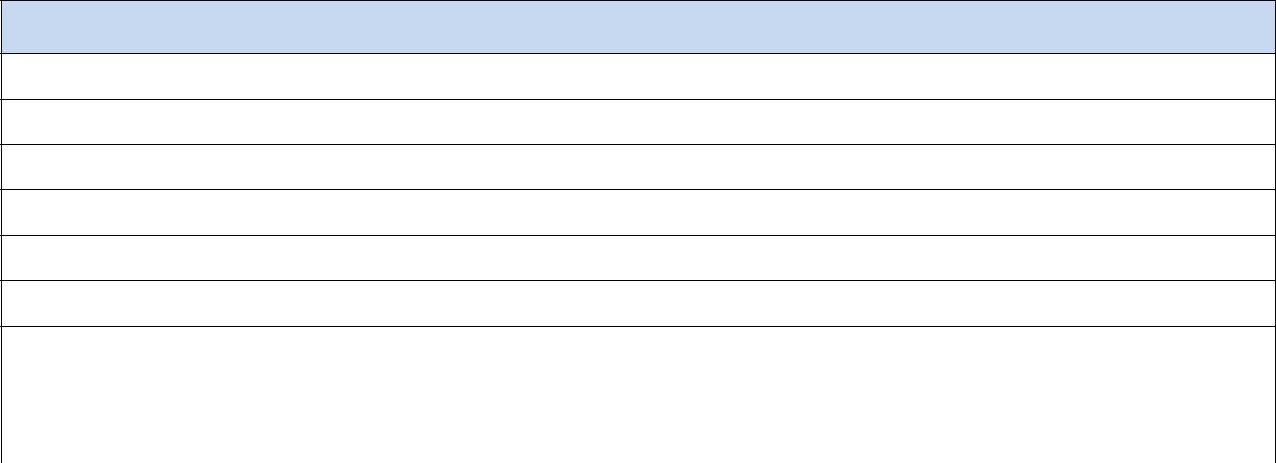 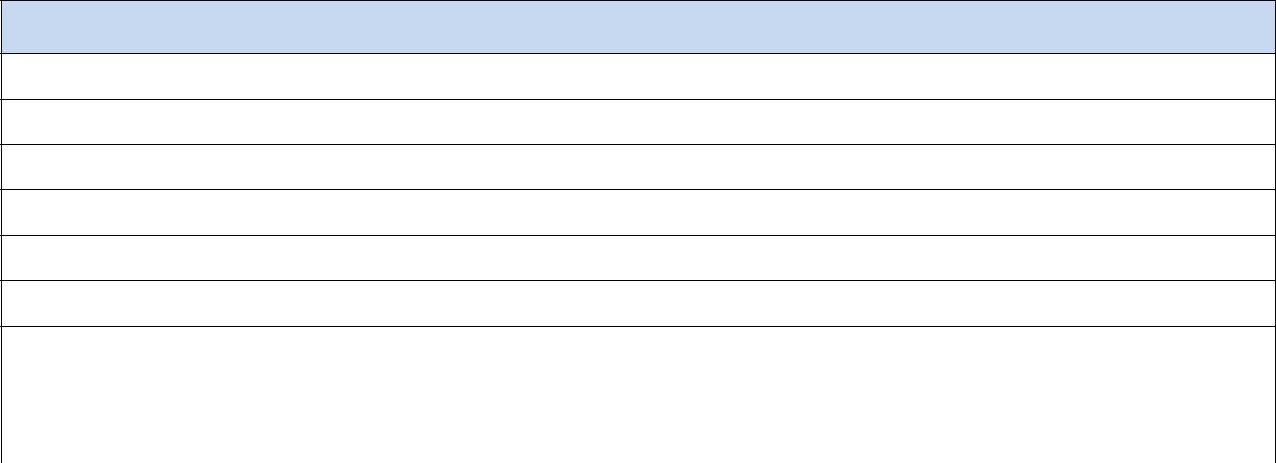 ¿Se ha presentado a otra Convocatoria de los Premios TFG Y TFM Curso académico 2022/2023 de las Cátedras de la Universidad de Huelva?NoSi. Cátedra ……………………………………………………………………………………...En……………………………… a ………. de……………………………  de 2023Fdo.:ANEXO IIMODELO DE DECLARACIÓN JURADAD/Dña	, siendo mayor de edad, con número de DNI……………..……..y letra…….., con domicilio en		de la provincia de……………………….. en la calle……………………..y número…………………………….Declaro que: Autorizo a la Cátedra Juan Ramón Jiménez para que me realice fotos durante las actividades que se desarrollen en relación con esta convocatoria, así como que puedan ser difundidas por cualquier medio, siempre con carácter gratuito.Conozco, acepto y cumplo las bases para participar en la II Convocatoria de Premios “La frente pensativa” y “Zenobia Camprubí” a Trabajos de Fin de Grado y Fin de Máster para el curso académico 2022/23 de la Cátedra Juan Ramón Jiménez.Soy el/la autor/a del trabajo presentado y no he obtenido información privilegiada.Me hago responsable ante cualquier reclamación sobre propiedad intelectual o utilización de información y/o documentación de propiedad privada.Me comprometo a informar de cualquier cambio o situación que pudiera verse modificada y afectar a dicha convocatoria, en especial de la consecución de cualquier otro premio/ayuda al mismo TFG/TFM.La información y documentación presentada es fidedigna.Aceptaré la decisión del Jurado.Y para que así conste a los efectos oportunos, firmo la presente declaración en:…………………………………………….. a .……  de …………………….   de 2023Fdo.:CARTA DE MOTIVACIÓNDATOS TFG / TFMDATOS TFG / TFMPresenta TFG:Presenta TFM:Título del trabajo:Título del trabajo:Modalidad (“La frente pensativa” o “Zenobia Camprubí”):Modalidad (“La frente pensativa” o “Zenobia Camprubí”):Tutor/a o Director/a:Tutor/a o Director/a:Calificación obtenida:Calificación obtenida:Fecha de presentación:Fecha de presentación:Resumen/ (200 palabras máx.):Resumen/ (200 palabras máx.):